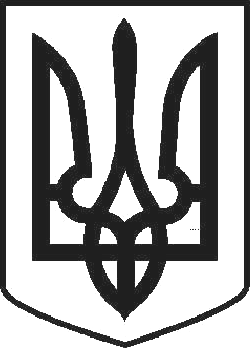 УКРАЇНАЧОРТКІВСЬКА МІСЬКА РАДА ТРИДЦЯТЬ ДЕВ’ЯТА СЕСІЯ СЬОМОГО СКЛИКАННЯРІШЕННЯвід 24 травня 2018 року	№ 1084м. ЧортківПро надання дозволу Чортківському міському комунальному закладу«Палац дітей та юнацтва» Чортківської міської ради на складання технічної документації із землеустрою щодо інвентаризації земельної ділянки по вул. Івана Франка, 2 в м. ЧортковіВідповідно до ст. 12, 83, 122 Земельного кодексу України, ст. 57 Закону України «Про землеустрій», Постанови Кабінету Міністрів України «Про затвердження Порядку проведення інвентаризації земель» від 23 травня 2012 р.№ 513, керуючись п.34 ч.1 ст.26 Закону України «Про місцеве самоврядування в Україні», міська радаВИРІШИЛА:Надати дозвіл Чортківському міському комунальному закладу «Палац дітей та юнацтва» Чортківської міської ради на складання технічної документації із землеустрою щодо інвентаризації земельної ділянки, яка належить до земель Чортківської міської ради/ненаданих у власність та постійне користування в межах населеного пункту/забудовані землі/землі громадського призначення по вул. Івана Франка,2 в м. Чорткові.Технічну документацію із землеустрою щодо проведення інвентаризації та подати для розгляду та затвердження у встановленому законодавством порядку.Копію рішення направити в відділ земельних ресурсів та охорони навколишнього середовища міської ради.Контроль за виконанням рішення покласти на постійну комісію з питань містобудування, земельних відносин, екології та сталого розвитку міської ради.Міський голова	Володимир ШМАТЬКО